Тема проектаПо созданию индивидуальных масок в детском доме в связи с ковидАктуальность:В настоящее время, в связи с эпидемией коронавируса существует дефицит медицинских масок в аптеках. Поэтому мы решили провести мастер-класс по пошиву медицинской маски (многоразового использования) своими руками в домашних условиях.Ношение медицинской маски является одной из профилактических мер по ограничению распространения коронавируса.Здоровым людям следует носить маску, если они оказывают помощь или контактируют с человеком, у которого подозрение на инфекцию. Если вы кашляете или чихаете, носите маску.Медицинская маска – это самое распространённое и известное медицинское изделие, потому что её используют не только посетители и персонал в больницах, поликлиниках и на производственных предприятиях, но и обычные граждане на улицах городов.Проблема: Из-за распространения Коронавируса медицинские маски стали очень востребованным товаром. Ведь практически все специалисты утверждают, что ношение медицинской маски в многолюдных местах значительно снижает риск заражения, но носить её можно не более 1-2 часов. Поэтому постоянно покупать одноразовые маски совершенно не экономно. И я решила создать проект по изготовлению многоразовых масок. Цель: изготовить практичную, удобную многоразовую маску для лица с привлекательным внешним видом. Задачи: Узнать краткую историю медицинских масок. Разработать несколько вариантов и выбрать лучший. Изготовить маску.Маска имеет 2 функции:1) Защита органов дыхания носителя от попадания инфекций, передаваемых воздушно-капельным путём. То есть, они обеспечивают защиту от проникновения болезнетворных бактерий и осуществляют фильтрацию воздуха.2) Защиты окружающих людей от инфекции носителя маски. То есть, они задерживают выдыхаемые болезнетворные микрочастицы, тем самым защищая окружающих от контакта с ними.Исследовательская работа и разработка идеи Исследовательская работа и разработка идеимарлевая  многоразовая  маска  –  самый  простой  вариант защиты,  хорошо  защищает  от  запахов,  но  такой  вариант считается  устаревшим,  так  как  плохо  защищает  здоровых людей от больныхмарлевая  многоразовая  маска  –  самый  простой  вариант защиты,  хорошо  защищает  от  запахов,  но  такой  вариант считается  устаревшим,  так  как  плохо  защищает  здоровых людей от больныхмарлевая  многоразовая  маска  –  самый  простой  вариант защиты,  хорошо  защищает  от  запахов,  но  такой  вариант считается  устаревшим,  так  как  плохо  защищает  здоровых людей от больныхмарлевая  многоразовая  маска  –  самый  простой  вариант защиты,  хорошо  защищает  от  запахов,  но  такой  вариант считается  устаревшим,  так  как  плохо  защищает  здоровых людей от больныхмарлевая  многоразовая  маска  –  самый  простой  вариант защиты,  хорошо  защищает  от  запахов,  но  такой  вариант считается  устаревшим,  так  как  плохо  защищает  здоровых людей от больныхмарлевая  многоразовая  маска  –  самый  простой  вариант защиты,  хорошо  защищает  от  запахов,  но  такой  вариант считается  устаревшим,  так  как  плохо  защищает  здоровых людей от больныхмарлевая многоразовая маска – самый простой вариант защиты, хорошо защищает от запахов, но такой вариант считается устаревшим, так как плохо защищает здоровых людей от больныхтканевая многоразовая маска – это оказывается самый популярный вариант сезона 2020. При ручном изготовлении требует плотной подгонки и дополнительных фильтрующих слоев. При правильном изготовлении считается эффективной для защиты в период пандемииразличные респираторы с разными классами защиты. Этот вид защиты невозможно изготовить самостоятельно, так как требует установки в таком респираторе специального клапана. Но данный вид защиты является одним из самых эффективных.Исследование традиций, историческая справкаНеобходимость защиты при работе с больными людьми врачи осознали уже давно. Вспыхнувшая в XIV веке чума, которая унесла десятки миллионов жизней, доказала, что средневековая медицина не в состоянии ничего противопоставить пандемии. И только в начале XVII века французский медик Чарль Лорм создал специальный костюм для так называемых «чумных докторов», который должен был защитить врачей от болезни. 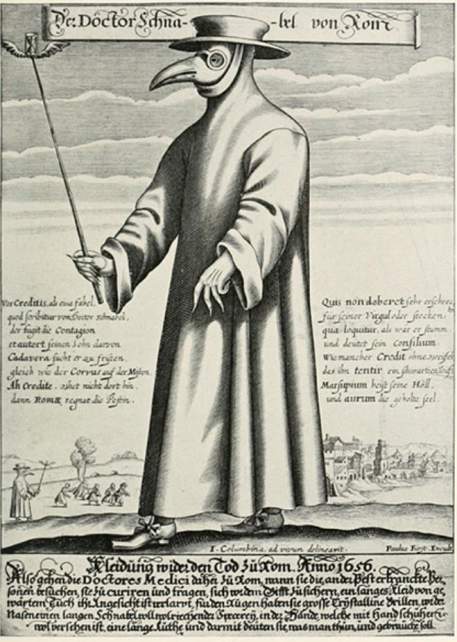 Костюм состоял из плотного пальто, перчаток, шляпы и самый характерный признак – особой «носатой» маски. Нос, похожий на птичий клюв, набивался сеном, сушеными травами, специями или прокладывался губкой, смоченной уксусом.Вся эта конструкция фактически действовала как респиратор. Отверстия для глаз в маске были закрыты стеклом, а сам доктор взаимодействовал с пациентом с помощью трости.Более привычные нам медицинские маски появились лишь в самом конце XIX века. Практически одновременно их изобрели француз Поль Бержер и поляк Ян Микулич-Радецки.К 20-м годам XX века маски стали широко практиковаться в операционных многих стран Европы.Большое распространение не только среди врачей, но и среди всего остального населения такие повязки получили во время эпидемии «испанки» (1918-1919 гг.) и Первой мировой войны – в качестве защиты от нового химического оружия.Планирование и изготовление изделия.Оборудование и материалы. МАТЕРИАЛЫ:хлопчатобумажная тканьэластичная резинка ОБОРУДОВАНИЕ:простой карандаш (мягкость B, чтобы легко делать пометки на ткани)линейканожницыигла и ниткиутюг и гладильная доскаИсточники информации.Internet№Выполняемая технологическая операция.Графическое изображение технологической операции.Инструменты и оборудование.1Отмерить линейкой ткань (длина 40 см, ширина 20 см).Отрезать лишнее.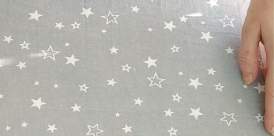 Линейка,карандаш, ножницы2Сложить тканьпополам – лицевой стороной внутрь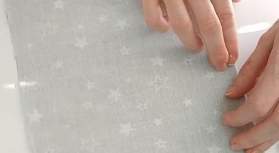 -3Завернуть один край лицевой стороны на изнаночную,примерно на 1,5-2 см., с другой стороны сделать аналогично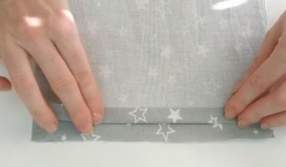 -4Оба сгиба прогладить утюгом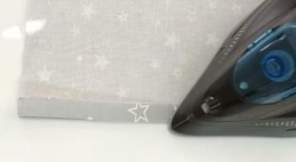 Утюг, гладильная доска5С другого концаматериала (где ткань была свернутапосередине) сделать заворот в 3 см, затем сделать складку, начиная от первой – такой же ширины, и также третью складку. Чтобы закрепить – с обоих сторонпрогладить ткань утюгом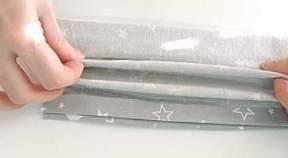 Утюг, гладильная доска6Развернуть заготовку лицевой стороной, сохраняя складку.Взять резинку и приложить одинконец у середины, второй – с краю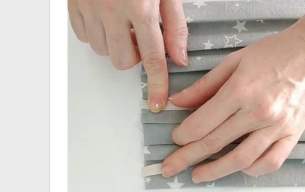 Резинка7Аккуратно завернуть ткань обратнолицевой стороной во внутрь и по всем складкам, и по резинке прошить самым мелким швом Тоже самоепроделать и с другой стороны заготовки.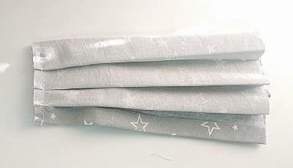 Иголка с ниткой8Вывернуть готовую маску на лицевуюсторону и прогладить утюгом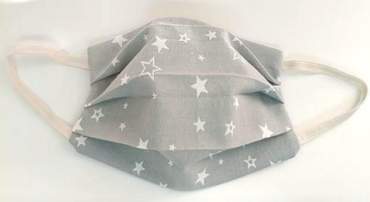 Утюг, гладильная доска